DOSSIER D'INSCRIPTION SAISON SPORTIVE 2022-2023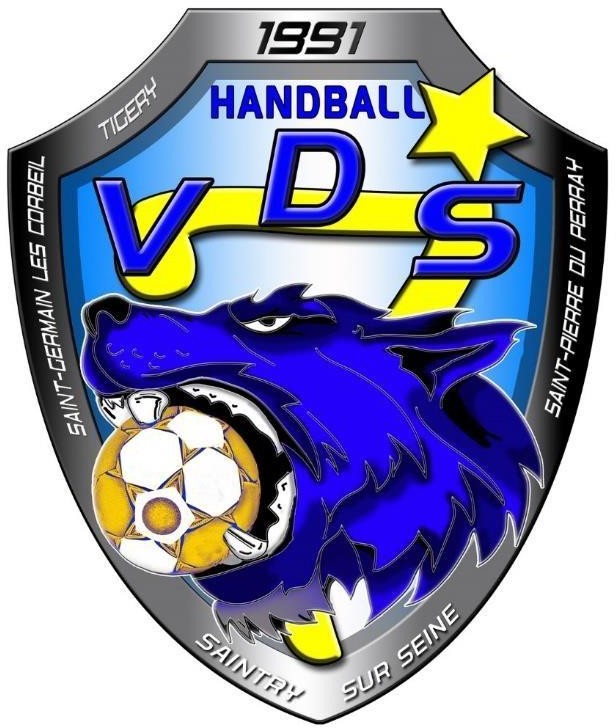 Les dossiers incomplets ne seront pas traités !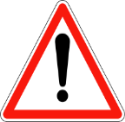 Saison sportive	2022-2023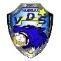 Nom : ________________________________Prénom : _____________________________Sexe : H*	F*Date de naissance : ____/____/_______ 	Lieu de naissance : _________________________   Pays de naissance : _______________Adresse : ___________________________________________________________________Code postal :_____________             Ville : ______________________________________Téléphone : 	Mail :Merci d’écrire en lettres majuscules en respectant les cases.Joueur licencié lors de la saison 2021-2022 :	OUI*		NON* Si oui dans quel club ? _______________________________________Taille : _____m_____Droitier	Gaucher	Ambidextre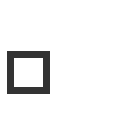 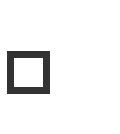 J'accepte que le Club valide mes informations auprès de la fédération française de handball et certifie qu’elles sont exactes. OBLIGATOIRE POUR LES LICENCES.J'ai pris connaissance et accepte le règlement intérieur de l’association HBC Val De Seine ainsi que la charte reprenant les engagements réciproques (joueurs, entraîneurs, parents).Signature du licencié ou de son responsable légal :(*) Rayez la mention inutileSaison sportive  2022-2023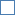 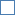 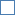 Les dossiers incomplets ne seront pas traités !Saison sportive	2022-20231. Moins de 5 / 7 / 9 : 170 €Moins de 11 / 13 / 15 / 17 et loisirs : 150 €Seniors F. et H. : 170 €Handfit : 170 €- 50 € sur la 3ème licence au sein du même foyerSi renouvellement de licence* avant le 15 juillet 2021 , 10 euros de remise*la réduction n’est pas applicable sur une création de licenceModes de règlement possibles :Par chèque à l’ordre du HBC Val de Seine :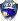 Possibilité de payer en 2 ou 3 fois (La date indiquée sur les chèques correspondra à la date de dépôt : dernier dépôt possible 01/2023)En espècesEn Coupons Sport et Chèques VacancesSaison sportive  2022-2023 Baby-Hand : (-5 ans) : (de 2018 à 2019) Samedi de 10h00 à 10h45 au PARC DES SPORTS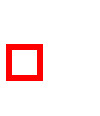 Mini-Hand : (- 7ans) : (2016 et 2017) Samedi de 10h45 à 11h45 au PARC DES SPORTSEcole de Hand (-9 ans) : (2014 et 2015)Samedi de 11h45 à 13h00 au PARC DES SPORTS 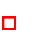 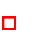 Mercredi de 16h30 à 17h30 au PARC DES SPORTS         Ecole de hand F.(7ans/9ans) :(2014 à 2017)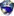              Samedi de 9h50 à 11h à Tigery (Halle Sportive)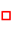 - 11 ans mixtes : (2012 et 2013)Mardi de 17h30 à 19h00 au PARC DES SPORTSMercredi de 17h30 à 19h00 au PARC DES SPORTSVendredi de 17h30 à 19h00 au COSEC (Saint Germain Les Corbeil)             Vendredi de 18h30 à 20h à TIGERY (Halle sportive)         -11 ans F / -13 ans F : (2010 à 2013)             Mercredi de 17h30 à 19h à Saintry (Gymnase Montelièvre)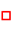              Vendredi de 19h à 20h30 au Cosec (St Germain lès Corbeil)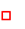 -13 ans G. : (2010 et 2011)Lundi de 17h30 à 19h00 au PARC DES SPORTSMercredi de 17h30 à 19h00 au COSEC (Saint Germain Les Corbeil) Vendredi de 17h30 à 19h00 au PARC DES SPORTS-15 ans G. : (2008 et 2009)Mercredi de 19h00 à 20h30 au PARC DES SPORTS Vendredi de 19h00 à 20h30 au PARC DES SPORTS- de 15 F. / - 17 ans F. : (de 2005 à 2009)Lundi de 19h00 à 20h00 au PARC DES SPORTS avec Bondoufle (Entente) Mercredi de 19 à 20h30 à Bondoufle (Gymnase Gaston Barret) / 19h à 20h Saintry (Gymnase Montelièvre) Vendredi de 19h00 à 20h30 à Bondoufle (Entente) - 18 ans G. : (2005,2006 et 2007)Mardi de 19h00 à 20h30 au PARC DES SPORTS Jeudi de 19h00 à 20h30 au PARC DES SPORTSSaison sportive  2022-2023Sénior Masculin 1 : (2004 et avant)Mardi de 20h30 à 22h00 au PARC DES SPORTS                                                                                                                                                                                                                                                                                                                                                           Jeudi de 20h30 à 22h00 au PARC DES SPORTSSénior Masculin 2 : (2004 et avant)Mardi de 20h30 à 22h00 au PARC DES SPORTS Vendredi de 20h30 à 22h00 au PARC DES SPORTSSénior Masculin 3 : (2004 et avant)Mercredi de 20h30 à 22h00 à TigeryVendredi de 20h30 à 22h00 au PARC DES SPORTSSénior Féminin : (2004 et avant)Mercredi de 20h30 à 22h00 au PARC DES SPORTS/ Bondoufle (Entente)Vendredi de 20h30 à 22h00 au COSEC (Saint Germain Les Corbeil) / Bondoufle (Entente)Handfit : (2004 et avant)Jeudi de 19h30 à 20h30 à Tigery (Halle des sports) Samedi de 11h00 à 12h00 à Tigery (Halle des sports)Loisirs (2004 et avant) Jeudi de 20h30 à 22h00 à Tigery (Halle des sports)Ces horaires peuvent connaître, en début de saison, quelques ajustements !                    Le PARC DES SPORTS : Rue Antonio Vivaldi - 91280 Saint Pierre du Perray                    LA HALLE SPORTIVE : Avenue des fosses neuves - 91250 Tigery                     Le COSEC : Avenue du Général De Gaule 91250 - Saint Germain lès Corbeil                    Gymnase des Montelièvre : 60 rue du stade 91250 – Saintry sur Seine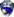 Saison sportive  2022-2023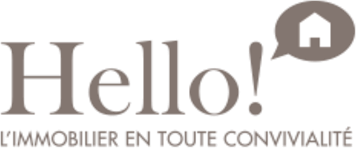 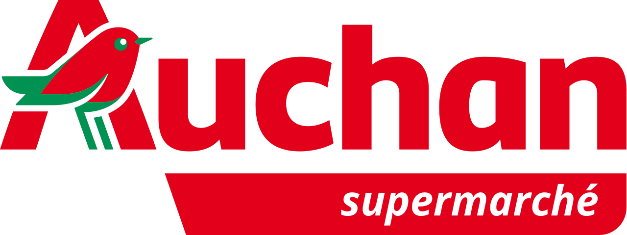 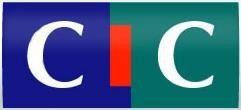 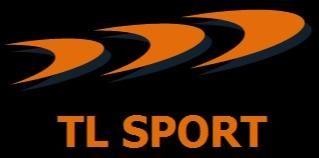 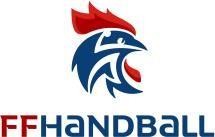 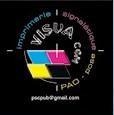 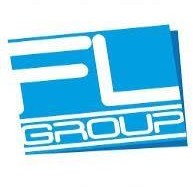 Pour nous contacter et nous suivre : http://www.hbcvaldeseine.fr http://www.facebook.com/hbc.valdeseine Ou bien sur Instagram : @hbc_vds_officielContacts :Joffray MANGEOT (Président) / 06.07.78.65.46Anne EXERDJOGLOU (Resp licences) : 06 07 83 39 23AUTORISATION PARENTALEJe soussigné, parent ou représentant légal du mineur ou majeur protégé, autorise l’adhésion de mon enfant à la FFHandball pour les pratiques sollicitées et dans le respect des règlements fédéraux.En outre, si cela était nécessaire, j’autorise le transfert de mon enfant à l’hôpital par un service d’urgence (pompiers, SAMU) pour que puisse être pratiquée, en cas d’urgence, toute hospitalisation, intervention chirurgicale, y compris une anesthésie.Dans le cas où mon enfant sollicite une licence « pratiquant », notamment en compétitions :Conformément aux dispositions de l’article R232-52 du Code du sport,j’autoriseje n’autorise pasdans ce cas :tout préleveur, agréé par l’Agence française de lutte contre le dopage (AFLD) ou missionné par la Fédération internationale (IHF) ou la Fédération européenne de handball (EHF), dûment mandaté à cet effet, à procéder à tout prélèvement nécessitant une technique invasive (prise de sang, prélèvement de phanères) lors d’un contrôle antidopage sur ledit enfant mineur ou le majeur protégé.Je reconnais avoir pris connaissance que l’absence d’autorisation parentale pour le mode de prélèvement susvisé est constitutif d’un refus de soumettre mon enfant à ce contrôle antidopage et est susceptible d’entraîner des sanctions disciplinaires (au minimum 2 ans de suspension ferme pour la 1re infraction)Je reconnais avoir pris connaissance des conditions générales d’adhésion à la FFHandball et les accepte.Nom et prénom du mineur ou majeur protégé :Nom et prénom du représentant légal :Nom du club : Date (jj/mm/aaaa) : Fait à :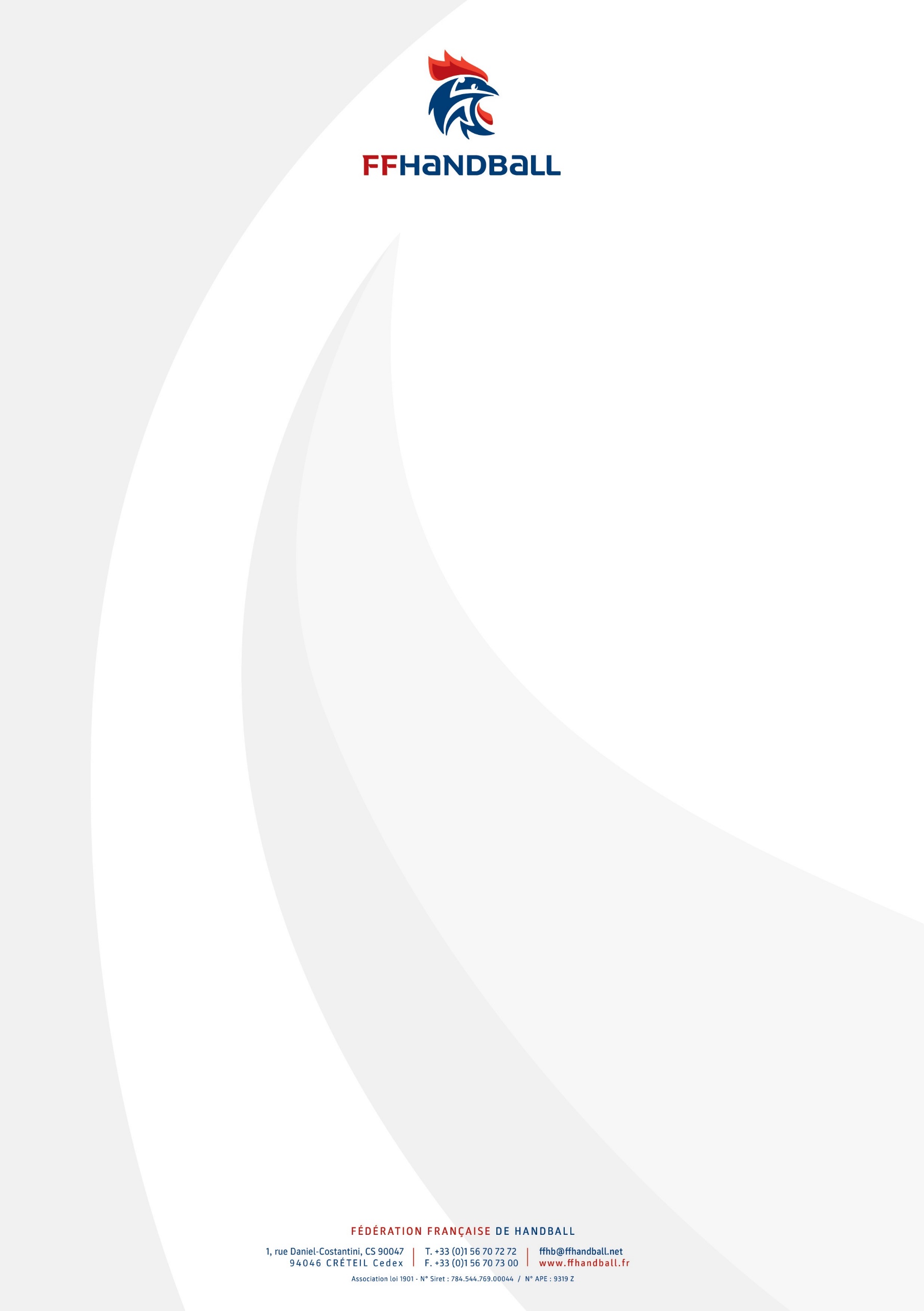 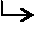 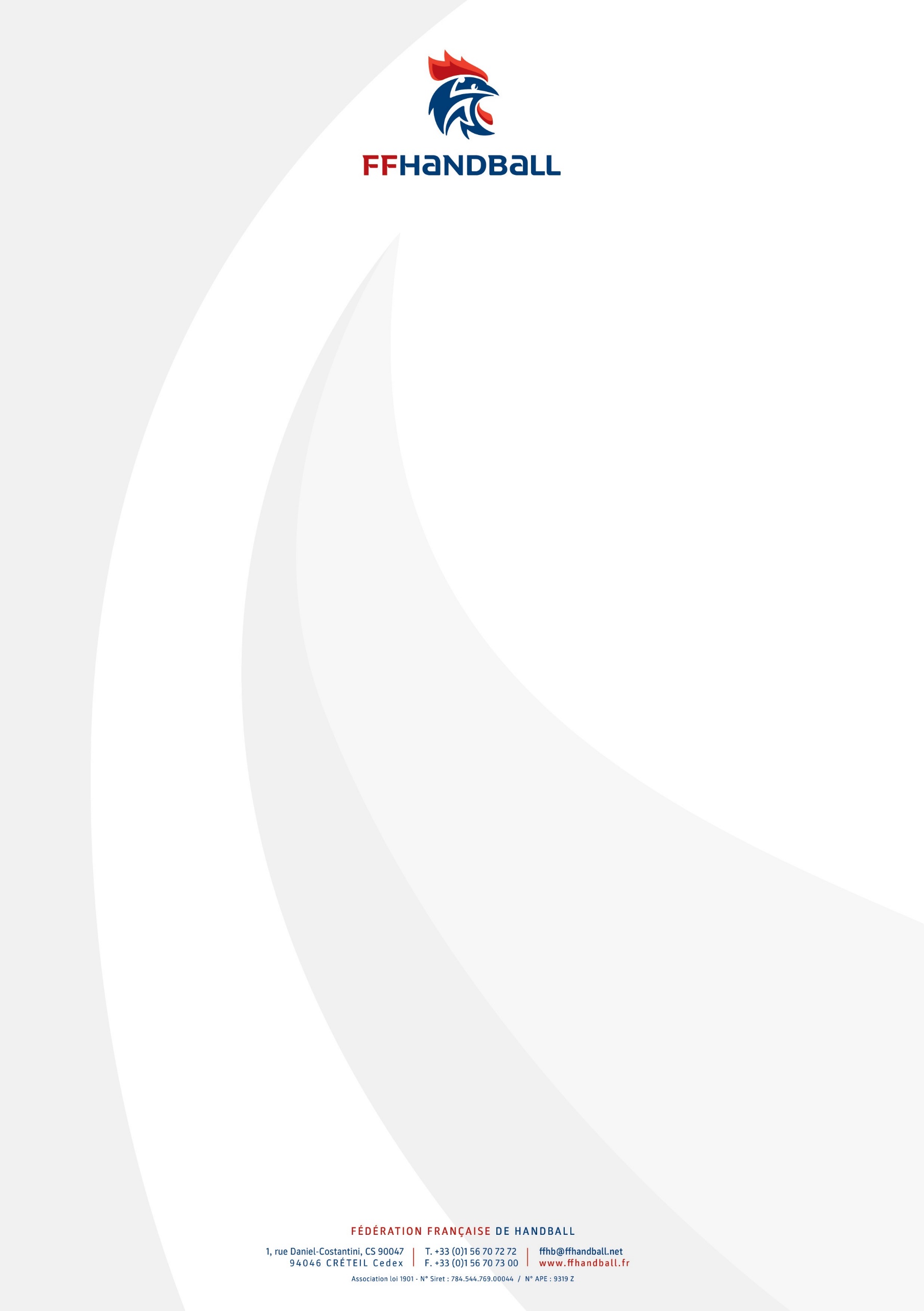 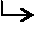 Signature :QUESTIONNAIRE DE SANTÉ POUR LE LICENCIÉ MINEURDans le cadre de la demande de ma licence auprès de la FFHandball *, je soussigné atteste avoir rempli le Questionnaire de santé ci-après.Dans le respect du secret médical, je conserve strictement personnel ledit questionnaire et m’engage à remettre la présente attestation au club au sein duquel je sollicite ma licence.J’ai répondu NON à chacune des rubriques du questionnairedans ce cas : je transmets la présente attestationau club au sein duquelje sollicite le renouvellement de ma licenceJ’ai répondu OUI à une ou plusieurs rubriques du questionnairedans ce cas : je suis informé que je dois produire à mon club un certificat médical datant de moins de 6 mois et attestant l’absence decontre-indication à la pratique du handball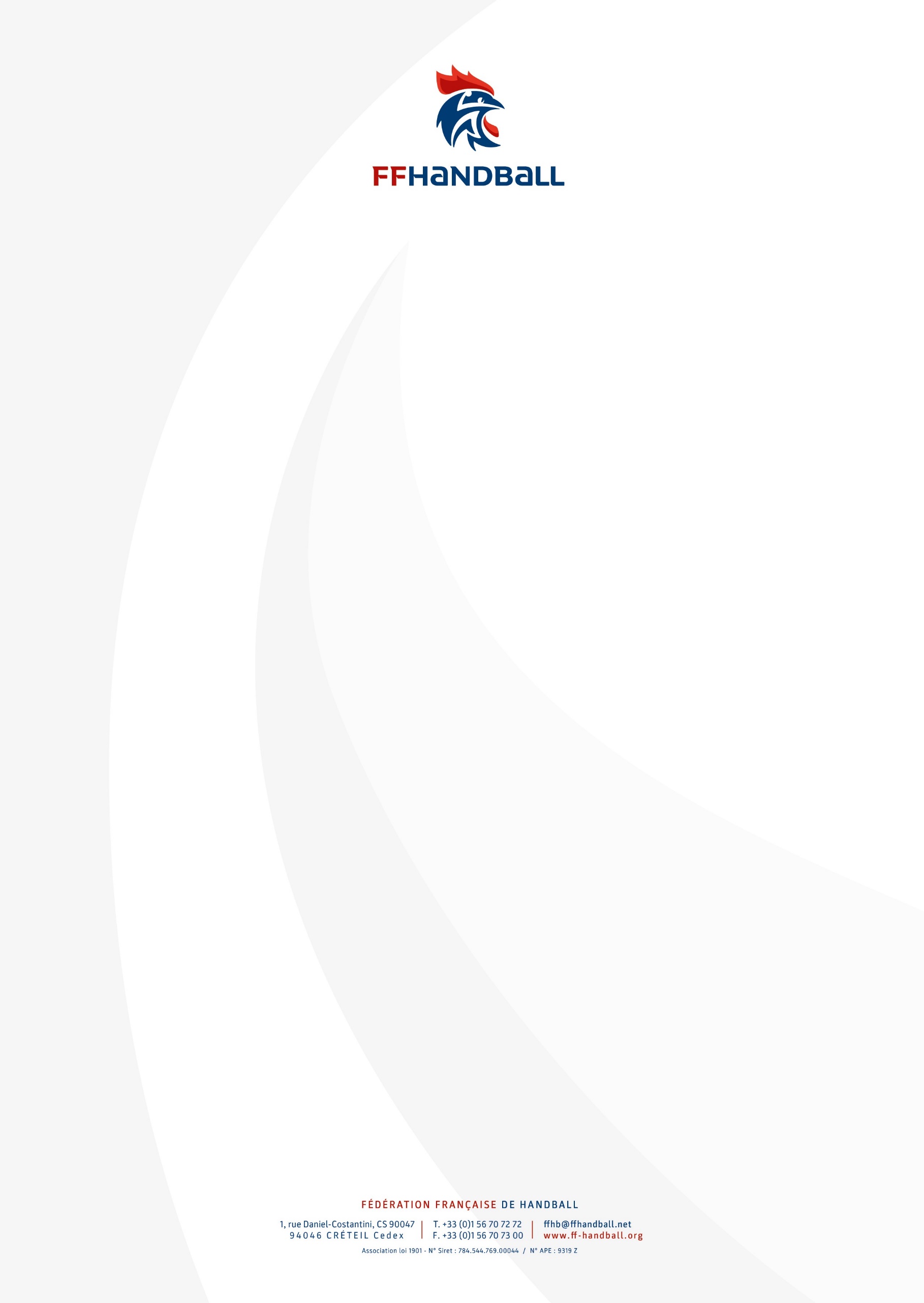 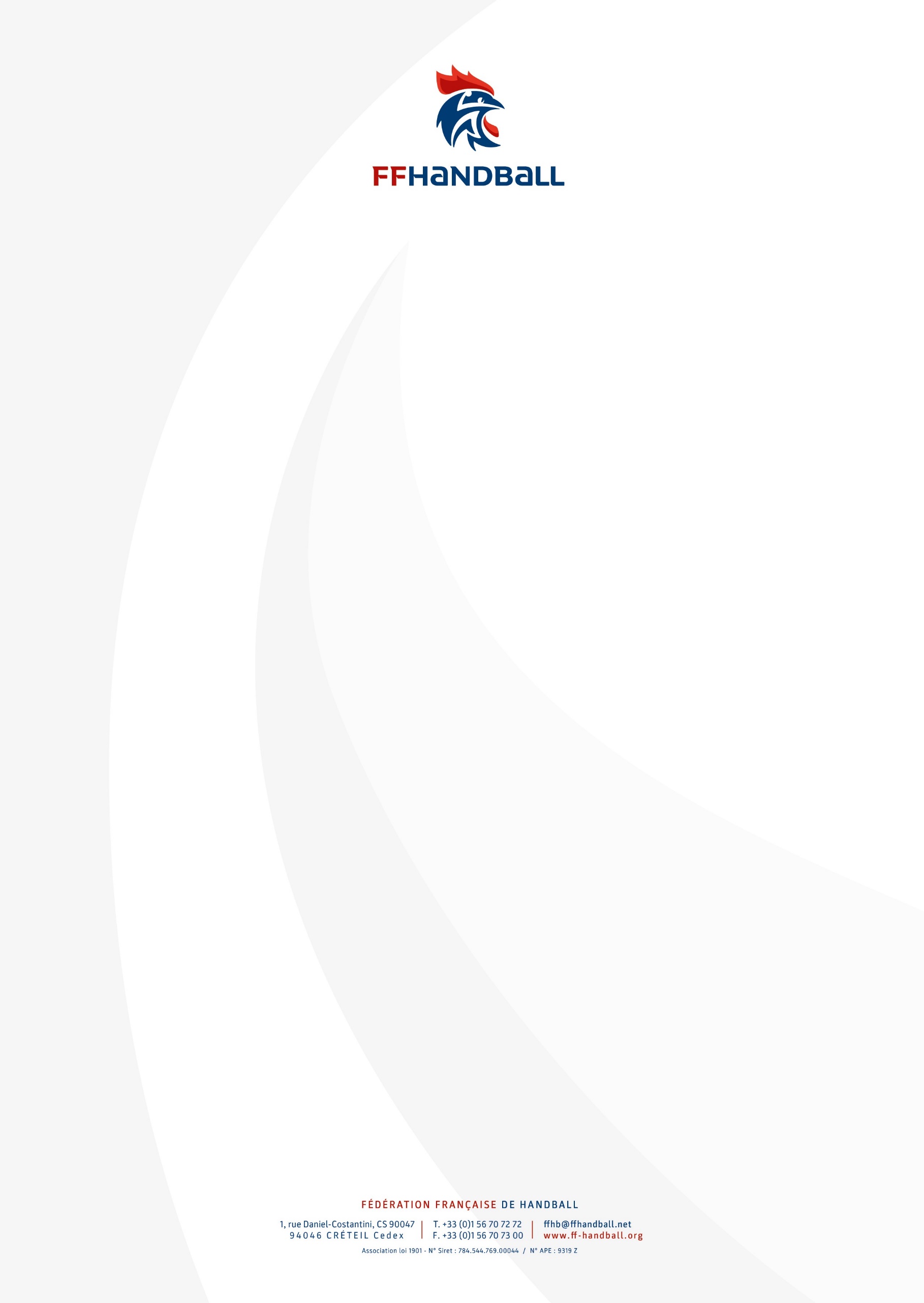 Nom et prénom du licencié mineur :Date (jj/mm/aaaa) :	Signature :Fait à :Attestation du représentant légal :Nom et prénom du représentant légal :Date (jj/mm/aaaa) :	Signature :Fait à :* Questionnaire applicable dans le cadre d’une création ou d’un renouvellement de licence uniquement lorsque le licencié est mineur.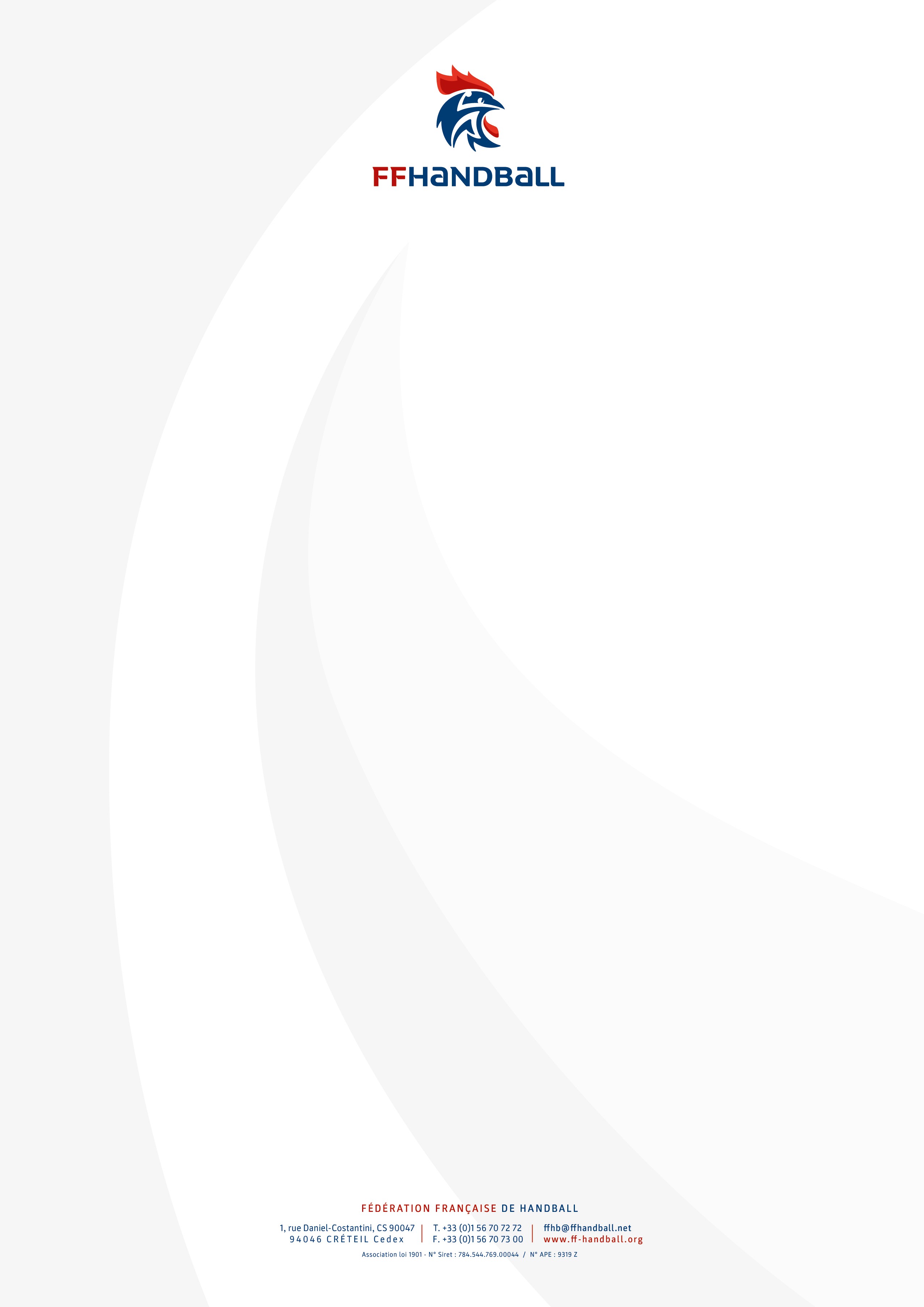 Conformément à la loi n° 2020-1525 du 7 décembre 2020 publiée au JO le 8 décembre 2020Questionnaire de santéAvertissement à destination des parents ou de la personne ayant l’autorité parentale : il est préférable que ce questionnaire soit complété par votre enfant, c’est à vous d’estimer à quel âge il est capable de le faire. Il est de votre responsabilité de vous assurer que le questionnaire est correctement complété et de suivre les instructions en fonction des réponses données.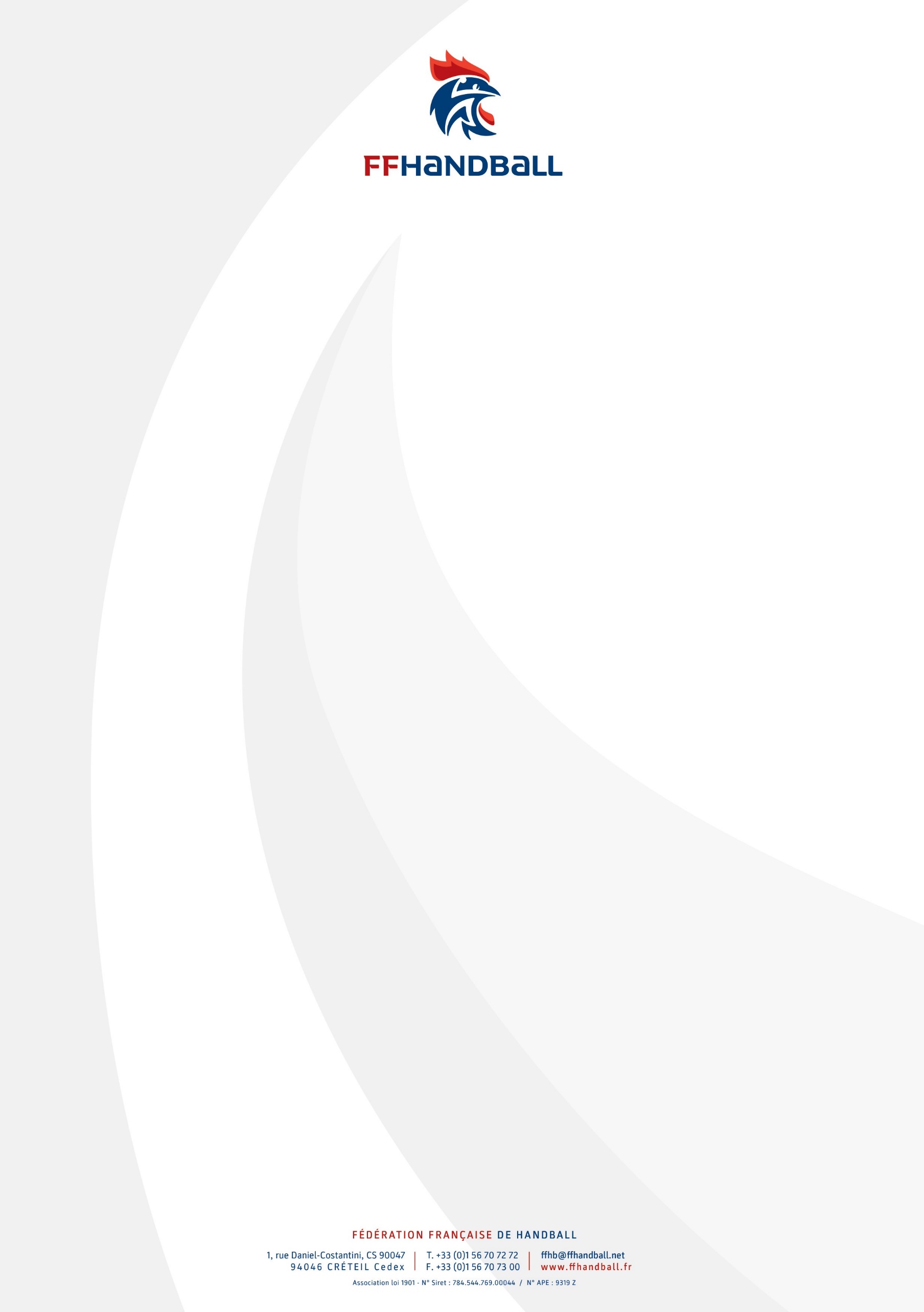 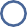 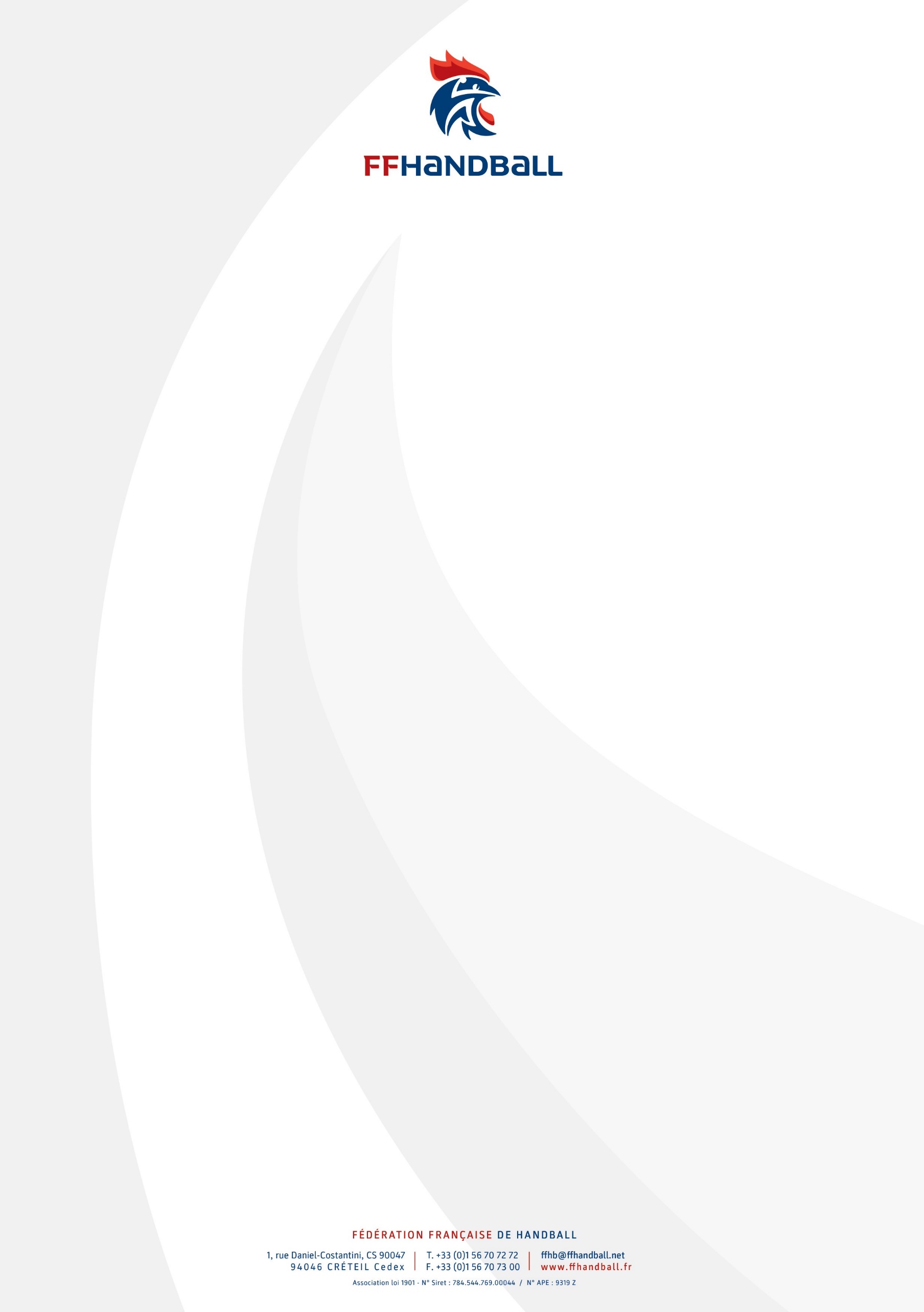 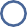 CERTIFICAT MÉDICAL(Article L231-2 du code du sport)Je soussigné(e), docteurcertifie avoir examiné ce jour	M.	Mme né(e) le (jj/mm/aaaa) :et n’avoir décelé aucune contre-indication à la pratique sportive en compétition ou en loisir.Date (jj/mm/aaaa) :Signature et tampon du praticienobligatoiresDonnées morphologiques facultatives communiquées pour permettre une analyse globale fédérale anonymée :ATTESTATION - QUESTIONNAIRE DE SANTÉpour le renouvellement de ma licence Handball(ne concerne que les licenciés majeurs)Dans le cadre de la demande de renouvellement de ma licence auprès de la FFHandball, je soussigné atteste avoir rempli le Questionnaire de santé fixé par arrêté du ministre chargé des sports daté du 20 avril 2017 et publié au Journal officiel du 4 mai 2017.Dans le respect du secret médical, je conserve strictement personnel ledit questionnaire et m’engage à remettre la présente attestation au club au sein duquel je sollicite le renouvellement de ma licence.Conformément aux dispositions de l’article D. 231-1-4 du Code du sport,J’ai répondu NON à chacune des rubriques du questionnairedans ce cas : je transmets la présente attestationau club au sein duquelje sollicite le renouvellement de ma licenceJ’ai répondu OUI à une ouplusieurs rubriques du questionnairedans ce cas : je suis informé que je dois produire à mon club un certificat médical datant de moins de 6 mois et attestant l’absence de contre-indication à la pratique du handball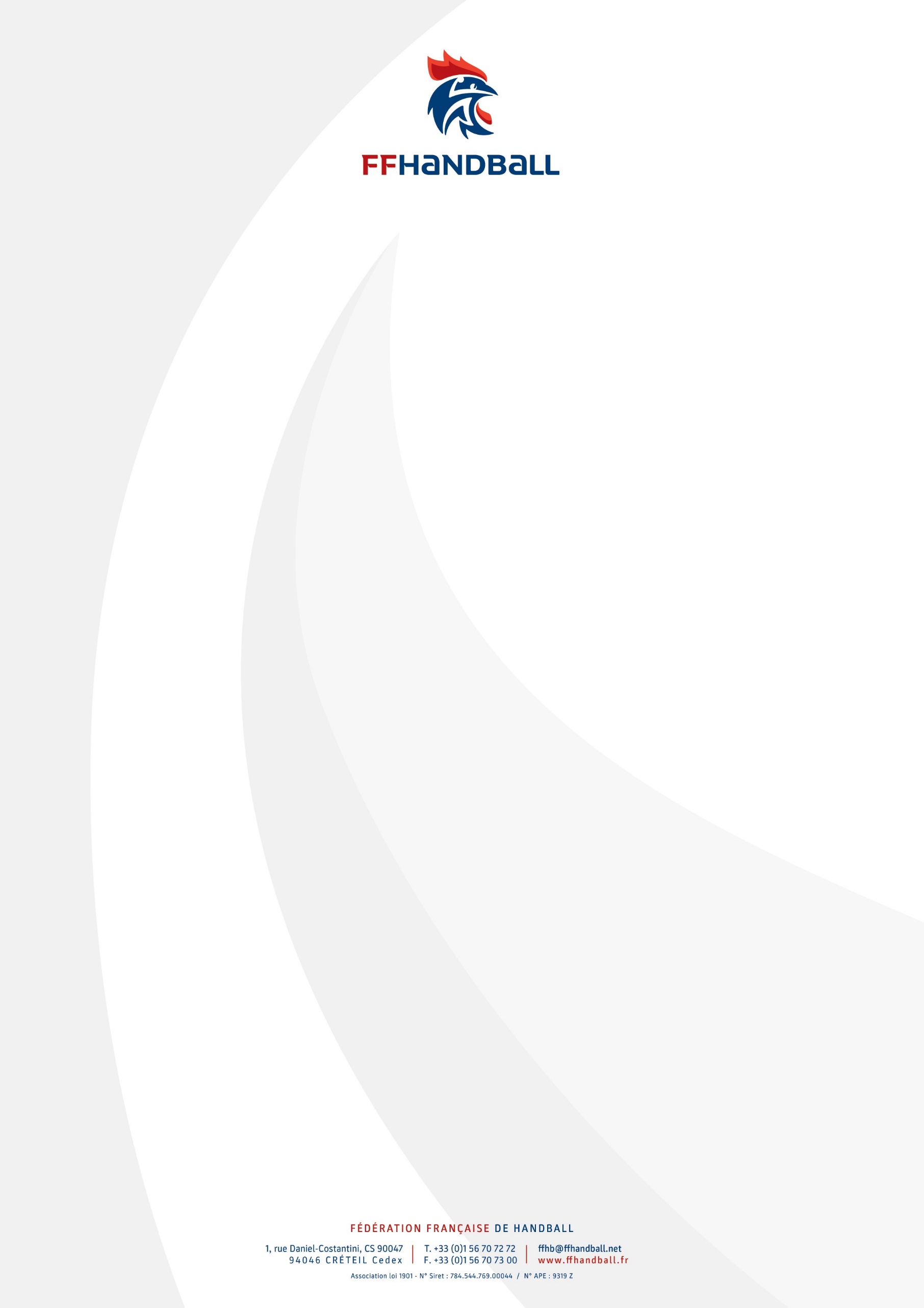 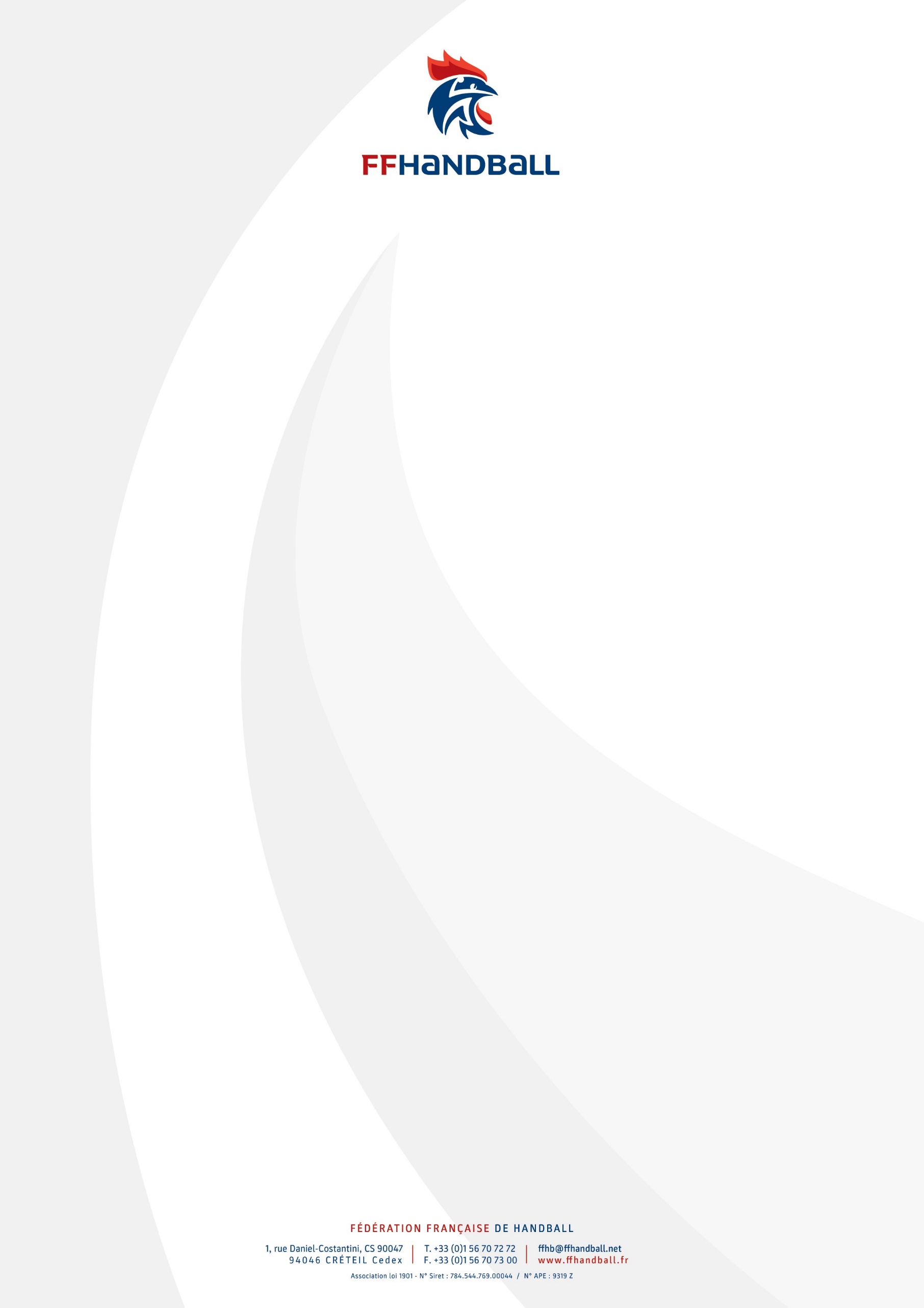 Je reconnais avoir pris connaissance des dispositions réglementaires de la FFHandball relatives au certificat médical (article 30.2 des règlements généraux et articles 9 à 16 du règlement médical), disponibles dans l’Annuaire sur le site Internet de la fédération).Nom et prénom :Date (jj/mm/aaaa) :	Signature :Fait à :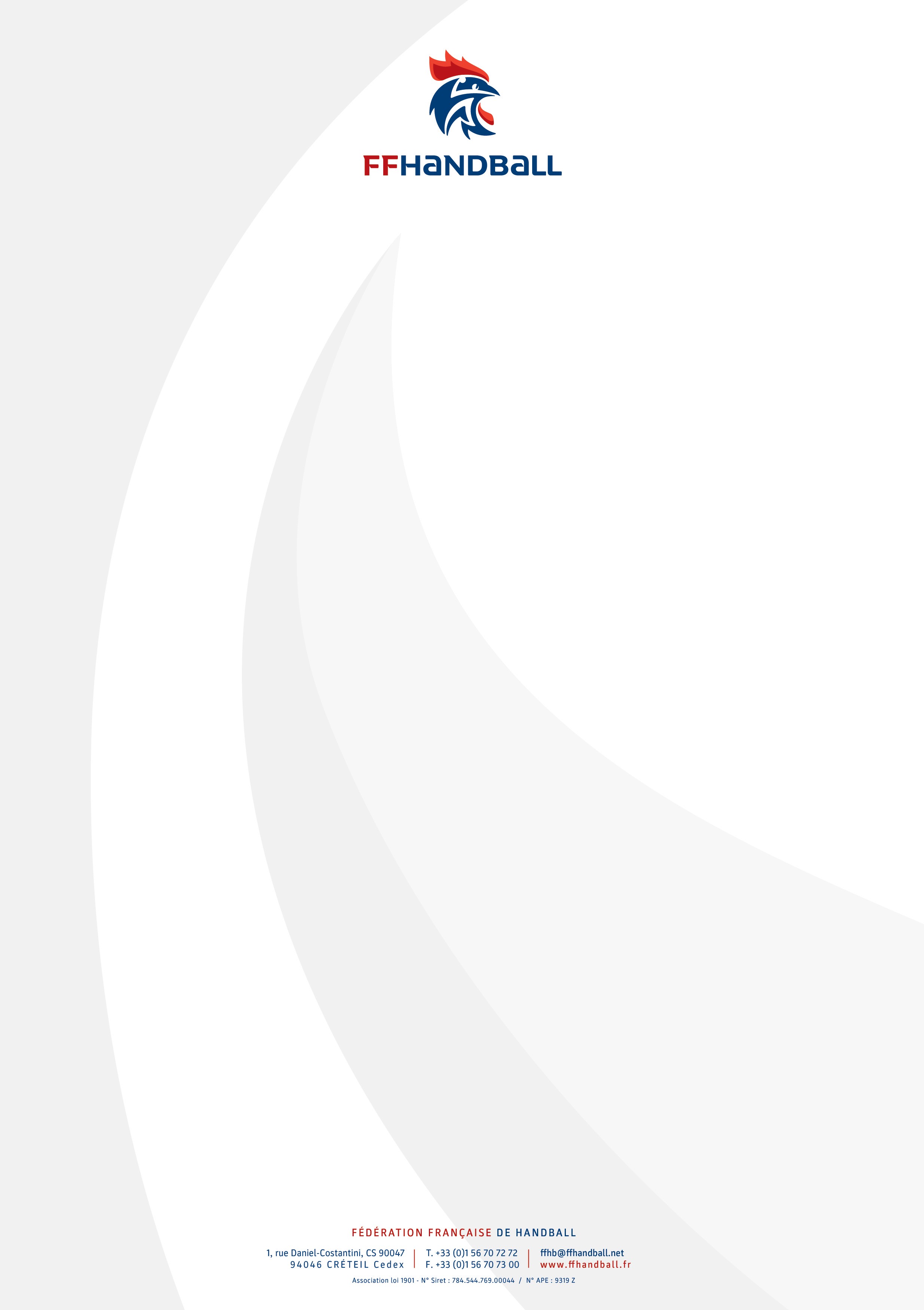 Arrêté du 20 avril 2017 relatif au questionnaire de santé exigé pour le renouvellement d'une licence sportiveLe ministre de la ville, de la jeunesse et des sports,Vu le code du sport, notamment ses articles L. 231-2 à L. 231-2-3 et D. 231-1-1 à D. 231-1-5,Annexe II-22 (Art. A. 231-1) du Code du sport Renouvellement de licence d'une fédération sportive Questionnaire de santé “ QS-SPORT ”Ce questionnaire de santé permet de savoir si vous devez fournir un certificat médical pour renouveler votre licence sportive.Faire du sport : c’est recommandé pour tous. En as-tu parlé avec un médecin ? T’a t’il examiné(e) pour te conseiller ? Ce questionnaire n’est pas un contrôle. Tu réponds par OUI ou par NON, mais il n’y a pas de bonnes ou de mauvaises réponses. Tu peux regarder ton carnet de santé et demander à tes parents de t’aider.Tu es   une fille   un garçon	Ton âge :    ansFaire du sport : c’est recommandé pour tous. En as-tu parlé avec un médecin ? T’a t’il examiné(e) pour te conseiller ? Ce questionnaire n’est pas un contrôle. Tu réponds par OUI ou par NON, mais il n’y a pas de bonnes ou de mauvaises réponses. Tu peux regarder ton carnet de santé et demander à tes parents de t’aider.Tu es   une fille   un garçon	Ton âge :    ansFaire du sport : c’est recommandé pour tous. En as-tu parlé avec un médecin ? T’a t’il examiné(e) pour te conseiller ? Ce questionnaire n’est pas un contrôle. Tu réponds par OUI ou par NON, mais il n’y a pas de bonnes ou de mauvaises réponses. Tu peux regarder ton carnet de santé et demander à tes parents de t’aider.Tu es   une fille   un garçon	Ton âge :    ansDepuis l’année dernièreOUINONEs-tu allé(e) à l’hôpital pendant toute une journée ou plusieurs jours ?As-tu été opéré(e) ?As-tu beaucoup plus grandi que les autres années ?As-tu beaucoup maigri ou grossi ?As-tu eu la tête qui tourne pendant un effort ?As-tu perdu connaissance ou es-tu tombé(e) sans te souvenir de ce qui s’était passé ?As-tu reçu un ou plusieurs chocs violents qui t’ont obligé(e) à interrompre un moment une séance de sport ?As-tu eu beaucoup de mal à respirer pendant un effort par rapport à d’habitude ?As-tu eu beaucoup de mal à respirer après un effort ?As-tu eu mal dans la poitrine ou des palpitations (le cœur qui bat très vite) ?As-tu commencé à prendre un nouveau médicament tous les jours et pour longtemps ?As-tu arrêté le sport à cause d’un problème de santé pendant un mois ou plus ?Depuis un certain temps (plus de 2 semaines)Tu te sens très fatigué(e) ?Tu as du mal à t’endormir ou te réveilles souvent dans la nuit ?Tu sens que tu as moins faim ? que tu manges moins ?Tu te sens triste ou inquiet ?Pleures-tu plus souvent ?Tu ressens une douleur ou un manque de force à cause d’une blessure que tu t’es faite cette année ?Aujourd’huiPenses-tu quelquefois à arrêter de faire du sport ou à changer de sport ?Penses-tu avoir besoin de voir ton médecin pour continuer le sport ?Souhaites-tu signaler quelque chose de plus concernant ta santé ?Question à faire remplir par tes parentsQuelqu’un dans votre famille proche a-t-il eu une maladie grave du cœur ou du cerveau, ou est-il mort subitement avant l’âge de 50 ans ?Êtes-vous inquiet pour son poids ? Trouvez-vous qu’il se nourrit trop ou pas assez ?Avez-vous manqué l’examen de santé prévu à l’âge de votre enfant chez le médecin ?(Cet examen médical est prévu à l’âge de 2 ans, 3 ans, 4 ans, 5 ans, entre 8 et 9 ans, entre 11 et 13 ans et entre 15 et 16 ans.)RÉPONDEZ AUX QUESTIONS SUIVANTES PAR OUI OU PAR NON. Durant les douze derniers mois :OUINON1) Un membre de votre famille est-il décédé subitement d'une cause cardiaque ou inexpliquée ?2) Avez-vous ressenti une douleur dans la poitrine, des palpitations, un essoufflement inhabituel ou un malaise ?3) Avez-vous eu un épisode de respiration sifflante (asthme) ?4) Avez-vous eu une perte de connaissance ?5) Si vous avez arrêté le sport pendant 30 jours ou plus pour des raisons de santé, avez-vous repris sans l'accord d'un médecin ?6) Avez-vous débuté un traitement médical de longue durée (hors contraception et désensibilisation aux allergies) ?À ce jour :7) Ressentez-vous une douleur, un manque de force ou une raideur suite à un problème osseux, articulaire ou musculaire (fracture, entorse, luxation, déchirure, tendinite, etc.) survenu durant les 12 derniers mois ?8) Votre pratique sportive est-elle interrompue pour des raisons de santé ?9) Pensez-vous avoir besoin d'un avis médical pour poursuivre votre pratique sportive ?NB : Les réponses formulées relèvent de la seule responsabilité du licencié.